MARYLAND CHIEFS OF POLICE & MARYLAND SHERIFF’S ASSOCIATIONS2019 PROFFESSIONAL DEVELOPMENT SEMINAR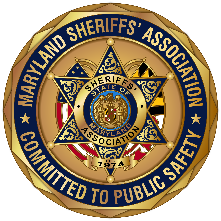 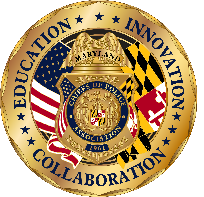 OCEAN CITY, MARYLANDSEPTEMBER 8 – 11, 2019CONFERENCE AGENDA	     MARYLAND CHIEFS OF POLICE & MARYLAND SHERIFF’S ASSOCIATIONS2019 PROFFESSIONAL DEVELOPMENT SEMINAROCEAN CITY, MARYLANDSEPTEMBER 8 – 11, 2019CONFERENCE AGENDAMARYLAND CHIEFS OF POLICE & MARYLAND SHERIFF’S ASSOCIATIONS2019 PROFFESSIONAL DEVELOPMENT SEMINAROCEAN CITY, MARYLANDSEPTEMBER 8 – 11, 2019CONFERENCE AGENDAHOSPITALITY ROOMSunday, September 8, 2019Sunday, September 8, 20191:00 p.m. – 4:00 p.m.Vendor RegistrationConference Center LobbyClarion Hotel & Conference Center2:00 p.m. – 7:00 p.m.Attendee Conference RegistrationConference Center LobbyClarion Hotel & Conference Center6:00 p.m. – 9:00 p.m.Vendor Exhibits OpenPresident’s ReceptionGrand BallroomMonday, September 9, 2019Monday, September 9, 20197:00 a.m. – 8:15 a.m.Breakfast & ExhibitsVendor Area Grand Ballroom8:00 a.m. – 4:00 p.m.Conference RegistrationConference Center LobbyClarion Hotel & Conference Center8:00 a.m. – 4:00 p.m. Vendor Exhibits OpenVendor AreaGrand Ballroom8:30 a.m. – 10:30 a.m.Opening CeremoniesAwards CeremoniesGrand Ballroom10:45 a.m. – 12:45 p.m.Vendor Exhibits LunchGrand Ballroom1:00 p.m. – 2:45 p.m.General Membership MeetingsChiefs of Police Association meet in Conference Rooms 1, 2, 3Sheriffs Association meet in Conference Rooms 4, 5, 62:45 p.m. – 3:00 p.m.Break   3:00 p.m. – 4:30 p.m.Helping the "Least Dangerous Branch":  How Law Enforcement Protects What the Constitution PromisesMichael Meyerson,  DLA Piper Professor of Law, University of Baltimore School of LawProfessor Meyerson will discuss the essential role law enforcement plays in guaranteeing the rights that the Supreme Court (“the least dangerous branch”) has declared that the Constitution guarantees.  He will discuss recent Court decisions as well as issues that will be coming before the Court in the upcoming term.
Crystal Ballroom6:00 p.m. Doors Open forAward Recipients FirstSeafood FeastCrystal Ballroom6:30 p.m. – 8:30 p.m.Seafood FeastCrystal BallroomTuesday, September 10, 2019Tuesday, September 10, 20197:00 a.m. – 8:15 a.m.Breakfast & ExhibitsVendor AreaGrand Ballroom7:00 a.m. – 3:00 p.m.Vendor Exhibits OpenVendor AreaGrand Ballroom8:30 a.m. – 10:00 a.m.Joint Special Operations Task Force Influence Warfare:  The Street Corner LevelCol. Edward M. Lopacienski, U.S. ArmyCrystal Ballroom10:00 a.m. – 10:15 a.m.Break   10:15 a.m. – 1200 noonExecutive Roundtable DiscussionChief John Fitzgerald, Sheriff Darrin Popkin, FacilitatorsConference Rooms 1, 2, 312 noon – 1:00 p.m.LunchMaryland Highway Safety OfficeCrystal Ballroom1:00 p.m. – 2:00 p.m.Capital Gazette Active ShooterMajor William Krampf, Anne Arundel County Police Department (Retired)On June 28, 2018, at 2:34 p.m., a mass shooting occurred at the offices of The Capital, a newspaper serving Annapolis, Maryland.  On that date a gunman shot and killed five employees with a shotgun and injured two others. Major Krampf will discuss the incident along with the lessons learned from this active shooter event.Conference Rooms 1,2,32:00 p.m. to 2:15 p.m.Break   2:15 p.m. to 3:15 p.m.“1 October – The 2017 Las Vegas Shooting”Captain George Warner, Las Vegas Metro Police DepartmentA lone gunman opened fire on a crowd of concertgoers attending the Route 91 Harvest Music Festival on the Las Vegas Strip, leaving 58 dead and over 900 injured. Hear LVMPD Captain George Warner tell how the events unfolded, as well as the response by Police, Fire & Medical, distraction calls, crime scenes, employee wellness and aftermath take aways.Crystal Ballroom3:15 p.m. – 3:30 p.m.Break3:30 p.m.  – 4:30 p.m.“October 1 – The 2017 Las Vegas Shooting”  (Continued)Captain George Warner, Las Vegas Metro Police DepartmentCrystal Ballroom5:00 p.m.Boardwalk PlungeDinner Sponsored by Local RestaurantsBonfire (weather permitting), Entertainment by BoomtownDeck, Swimming Pool Area, Beach Wednesday, September 11, 2019Wednesday, September 11, 20197:00 a.m. – 8:00 a.m.BreakfastHorizons Restaurant8:00 a.m. – 9:30 a.m.Fundamentals of Use of Force Science & Implications of Body Worn CamerasJames W. Borden, Senior Instructor, Force Science InstituteIn this presentation Mr. Borden will discuss human dynamics involved in high stress, life-threatening encounters.  He will discuss subject and officer movement in lethal force encounters, action & reaction parameters, perception and memory along with the implications of body worn cameras.Crystal Ballroom9:30 a.m. – 9:45 a.m.Break   9:45 a.m. – 11:15 a.m. Fundamentals of Use of Force Science & Implications of Body Worn Cameras  (Continued)James W. Borden, Force Science InstituteCrystal Ballroom11:15 a.m. – 11:30 a.m.Break   11:30 a.m. – 12:30 p.m.Fundamentals of Use of Force Science & Implications of Body Worn Cameras  (Continue)James W. Borden, Force Science InstituteCrystal Ballroom12:30 p.m. – 1:30 p.m.LunchGrand Ballroom1:30 p.m. – 3:00 p.m.Back to the Basics:  the Fundamentals of Extraordinary LeadershipCol. Arthur J. Athens, USMC, RetiredGreat teams, organizations and schools are always very proficient in the fundamentals that drive success in their environment.  Great leaders are also characterized by their proficiency with the fundamentals of influencing others to achieve a common objective.  But what are the fundamentals of extraordinary leadership?  Col. Athens addresses the four leadership fundamentals that differentiate extraordinary leaders from ordinary ones.Conference Rooms 1, 2, 36:00 p.m. – 7:00 p.m.7:00 p.m. – 9:00 p.m.Evening EventsCocktailsBanquet Dinner and Installation of Executive BoardsCrystal Ballroom7:00 p.m. to 11:00 p.m.Sunday through WednesdayEveningsDeck, Swimming Pool Area